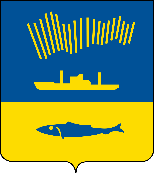 АДМИНИСТРАЦИЯ ГОРОДА МУРМАНСКАП О С Т А Н О В Л Е Н И Е 19.12.2022                                                                                                        № 4177В соответствии со статьей 78 Бюджетного кодекса Российской Федерации, постановлением Правительства Российской Федерации                   от 21.09.2022 № 1666 «О внесении изменений в некоторые акты Правительства Российской Федерации», в целях реализации мероприятий подпрограммы «Социальная поддержка отдельных категорий граждан» на 2023–2028 годы муниципальной программы города Мурманска «Социальная поддержка» на 2023–2028 годы, утвержденной постановлением администрации города Мурманска от 14.11.2022 № 3529, п о с т а н о в л я ю: 1. Внести в постановление администрации города Мурманска                   от 13.11.2017 № 3614 «Об утверждении порядка возмещения юридическим лицам, индивидуальным предпринимателям затрат, связанных с оказанием мер социальной поддержки жителям или защитникам блокадного Ленинграда по оплате жилья и коммунальных услуг» (в ред. постановлений от 06.02.2018           № 271, от 25.04.2019 № 1539, от 26.06.2020 № 1470, от 02.04.2021 № 859,                  от 30.07.2021 № 1986, от 17.12.2021 № 3268, от 14.07.2022 № 1948) следующие изменения:- в преамбуле постановления слова «в целях реализации мероприятий подпрограммы «Представление интересов муниципального образования город Мурманск как собственника жилых помещений» на 2018 - 2024 годы муниципальной программы города Мурманска «Жилищно-коммунальное хозяйство» на 2018 - 2024 годы, утвержденной постановлением администрации города Мурманска от 13.11.2017 № 3605» заменить словами «в целях реализации мероприятий подпрограммы «Социальная поддержка отдельных категорий граждан» на 2023–2028 годы муниципальной программы города Мурманска «Социальная поддержка» на 2023–2028 годы, утвержденной постановлением администрации города Мурманска от 14.11.2022 № 3529».2. Внести в приложение к постановлению администрации города Мурманска от 13.11.2017 № 3614 «Об утверждении порядка возмещения юридическим лицам, индивидуальным предпринимателям затрат, связанных с оказанием мер социальной поддержки жителям или защитникам блокадного Ленинграда по оплате жилья и коммунальных услуг» (в ред. постановлений                от 06.02.2018 № 271, от 25.04.2019 № 1539, от 26.06.2020 № 1470, от 02.04.2021 № 859, от 30.07.2021 № 1986, от 17.12.2021 № 3268, от 14.07.2022                                № 1948) следующие изменения:2.1. Абзац 2 пункта 1.2 раздела 1 изложить в новой редакции:«Субсидия предоставляется в рамках реализации подпрограммы «Социальная поддержка отдельных категорий граждан» на 2023–2028 годы муниципальной программы города Мурманска «Социальная поддержка» на 2023–2028 годы, утвержденной постановлением администрации города Мурманска от 14.11.2022 № 3529.».2.2. В пункте 1.5 раздела 1 слова «сети Интернет в разделе «Бюджет» заменить словами «сети Интернет (далее - единый портал) (в разделе единого портала) не позднее 15 рабочего дня, следующего за днем принятия решения о бюджете (решения о внесении изменений в решение о бюджете)».2.3. Пункт 2.29 раздела 2 после слов «настоящего Порядка» дополнить словами «и при условии наличия достигнутого результата предоставления Субсидии».2.4. В пункте 2.31 раздела 2 слова «пунктом 4.3» заменить словами «пунктом 4.6». 2.5. В пункте 3.1 раздела 3 слова «до 1 декабря текущего года» заменить словами «одновременно с документами, предусмотренными пунктом 2.19 настоящего Порядка».2.6. Пункт 4.9 раздела 4 изложить в новой редакции: «4.9. Проведение мониторинга достижения результатов предоставления Субсидии не требуется.».3. Отделу информационно-технического обеспечения и защиты информации администрации города Мурманска (Кузьмин А.Н.) разместить настоящее постановление на официальном сайте администрации города Мурманска в сети Интернет.4. Редакции газеты «Вечерний Мурманск» (Хабаров В.А.) опубликовать настоящее постановление.5. Настоящее постановление вступает в силу со дня официального опубликования, за исключением пункта 1 и подпунктов 2.1, 2.6 пункта 2 настоящего постановления, которые вступают в силу с 01.01.2023.6. Контроль за выполнением настоящего постановления возложить на первого заместителя главы администрации города Мурманска Доцник В.А.Глава администрации города Мурманска                                                                         Ю.В. Сердечкин                